Key for “Type” of activity:	A. Distribution of informationB. Project presentationsC. Articles and postings (websites, blogs, newspapers, journals, books etc.). 
    Note: you do not need to fill in columns marked with * for type C.D. Other activitiesAnnex 1.Presentation of the MODEST Project and distribution information about the MODEST Consortium among the KNRTU PhD students, faculty, and staff at the Seminar “Human Resources – 50 projects” hosted at KNRTU.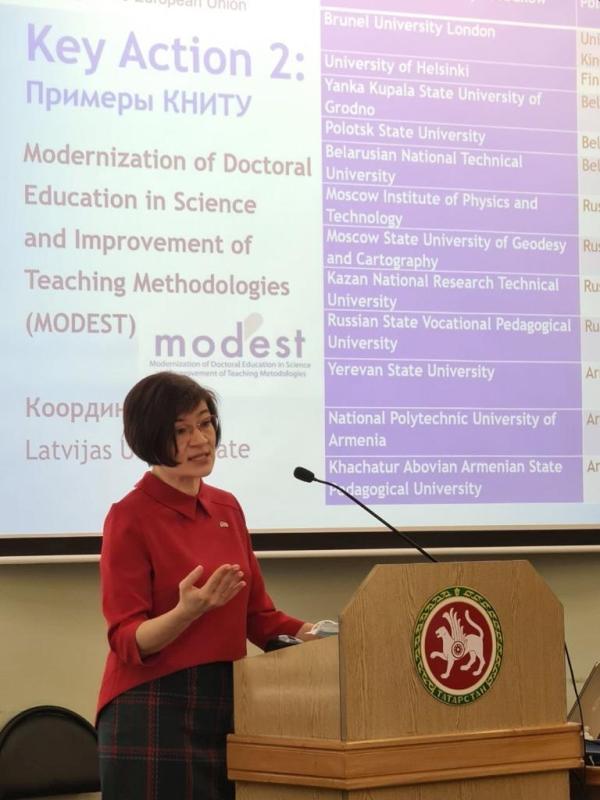 Annex 2.Research Methodology Seminar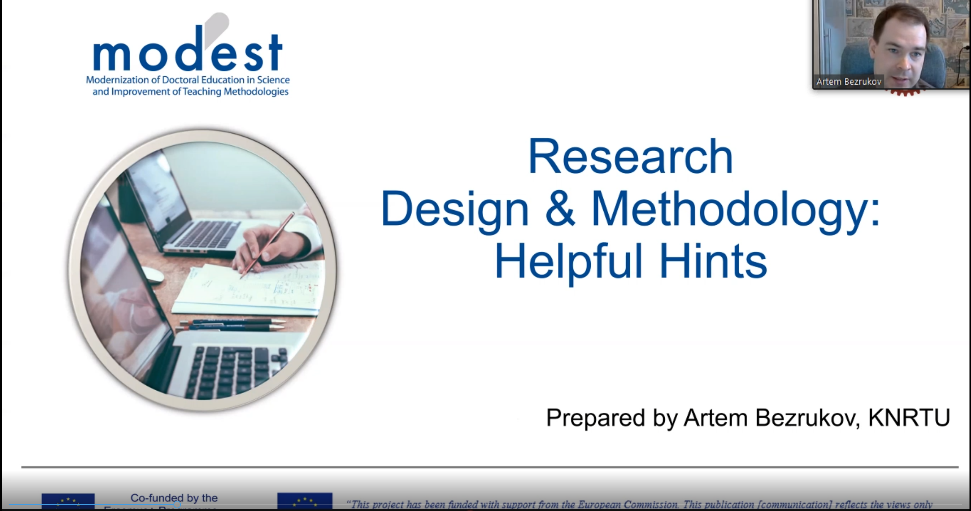 Annex 3.KNRTU Took Part in Erasmus + MODEST Webinar on Commercialization of Research..	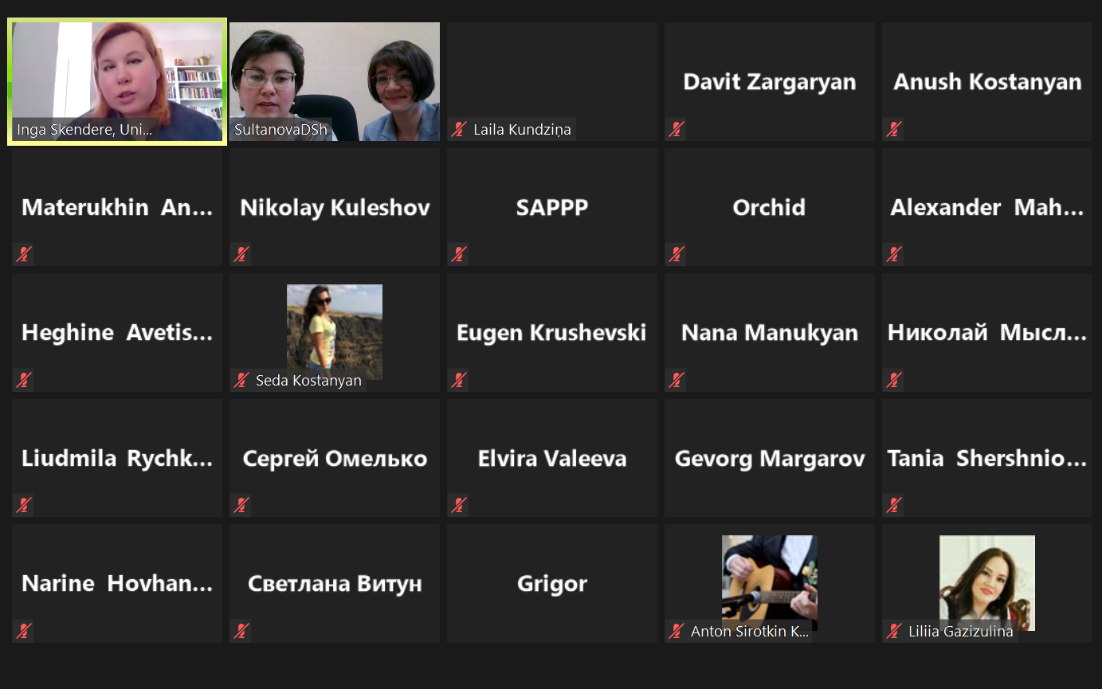 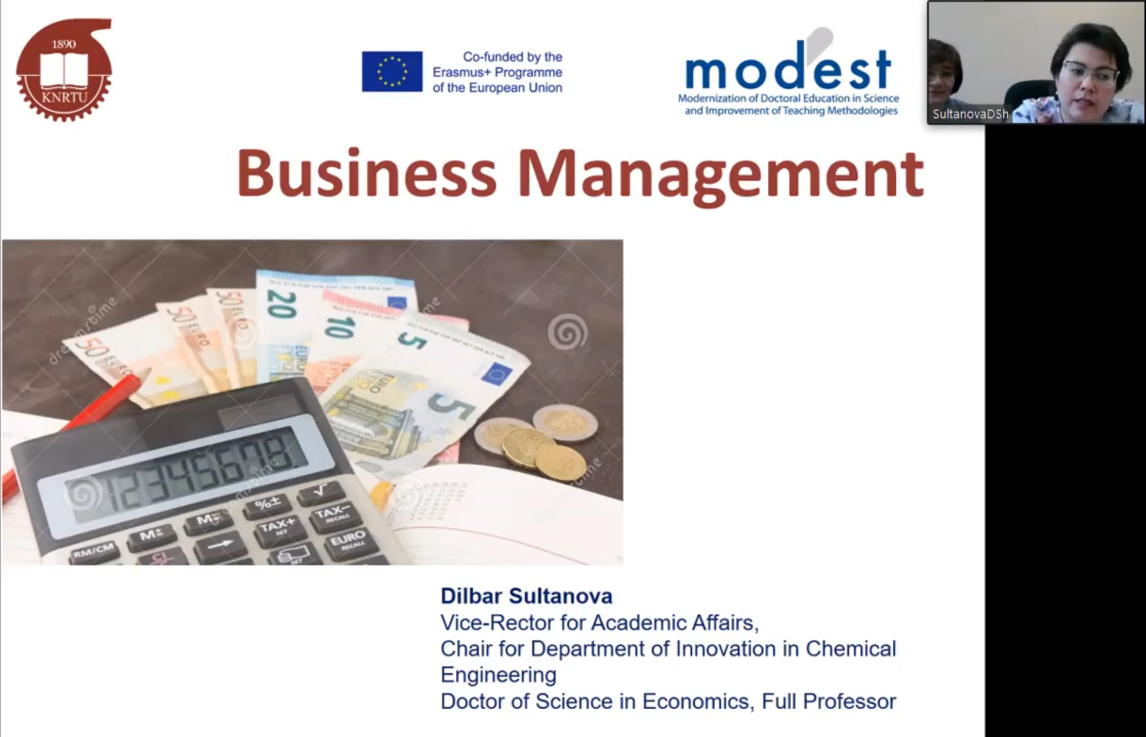 Annex 4.Opening Doctoral Training Center at KNRTU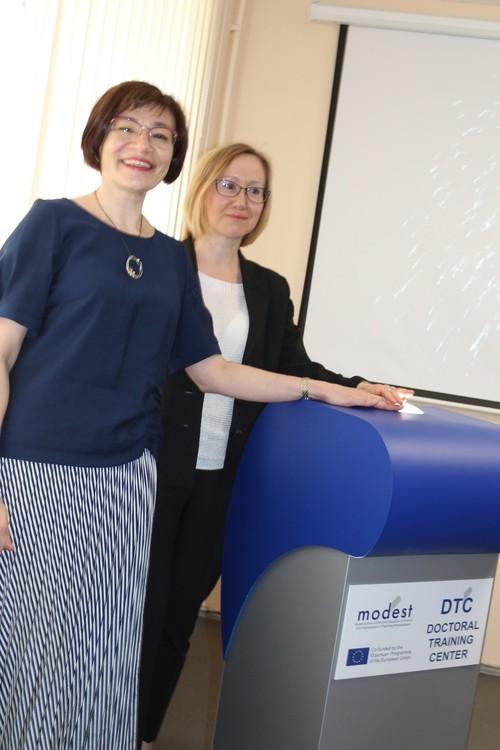 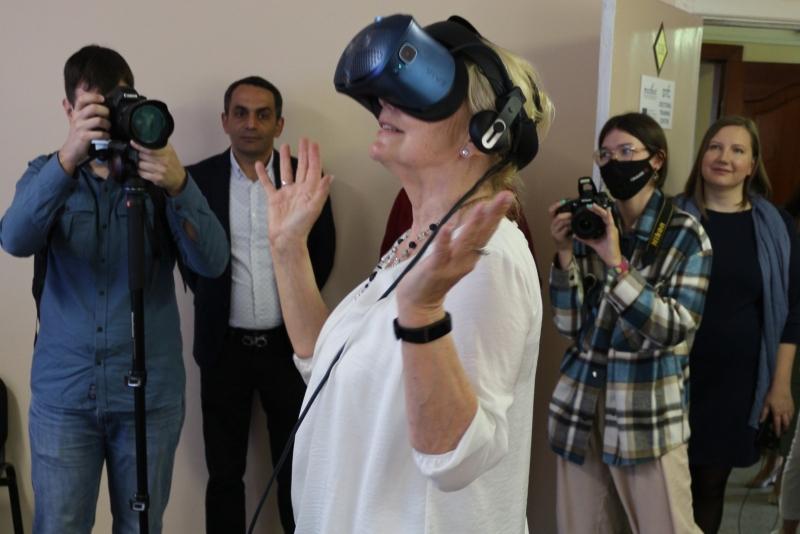 Annex 5.Meeting of MODEST consortium members with KNRTU Acting Rector Dr. Yury Kazakov. Signing the collaboration agreement with National Polytechnic University of Armenia.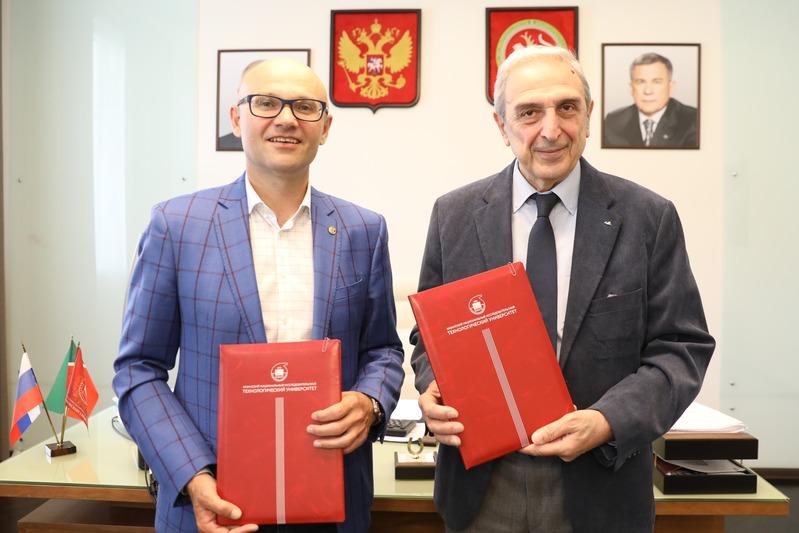 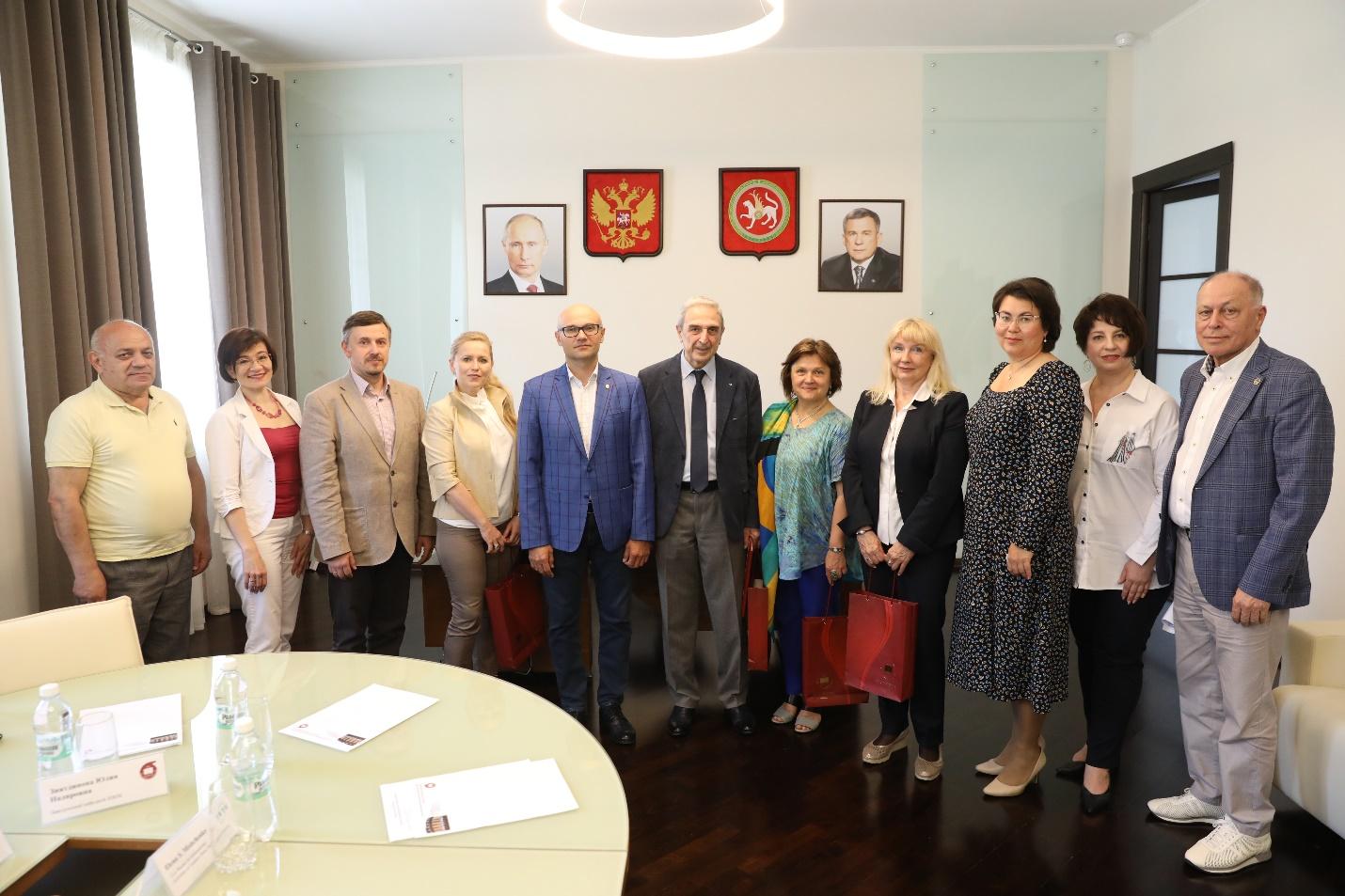 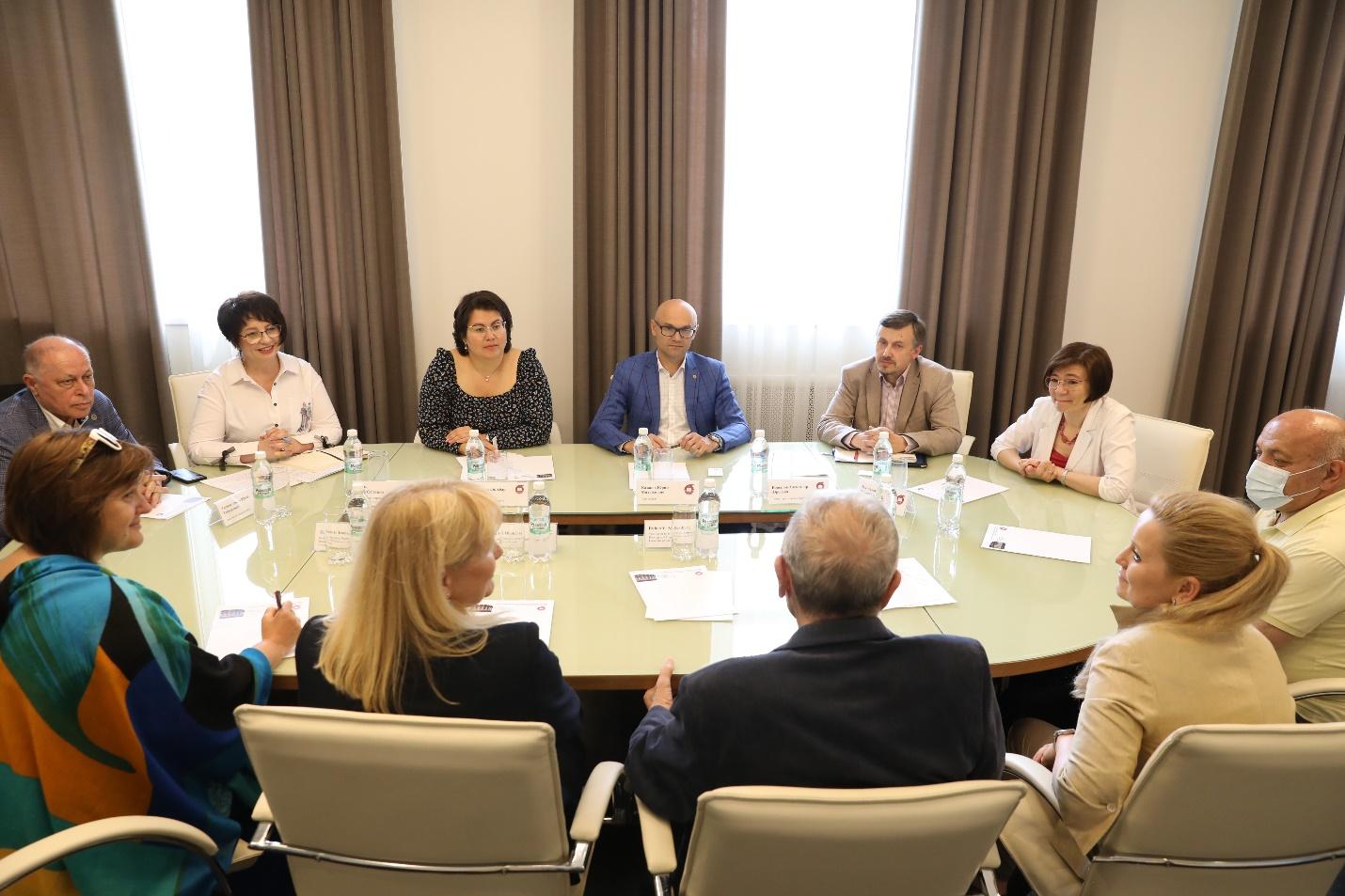 Annex 6.Meeting of the MODEST Consortium members with KNRTU administration, PhD students, and administration of Russian universities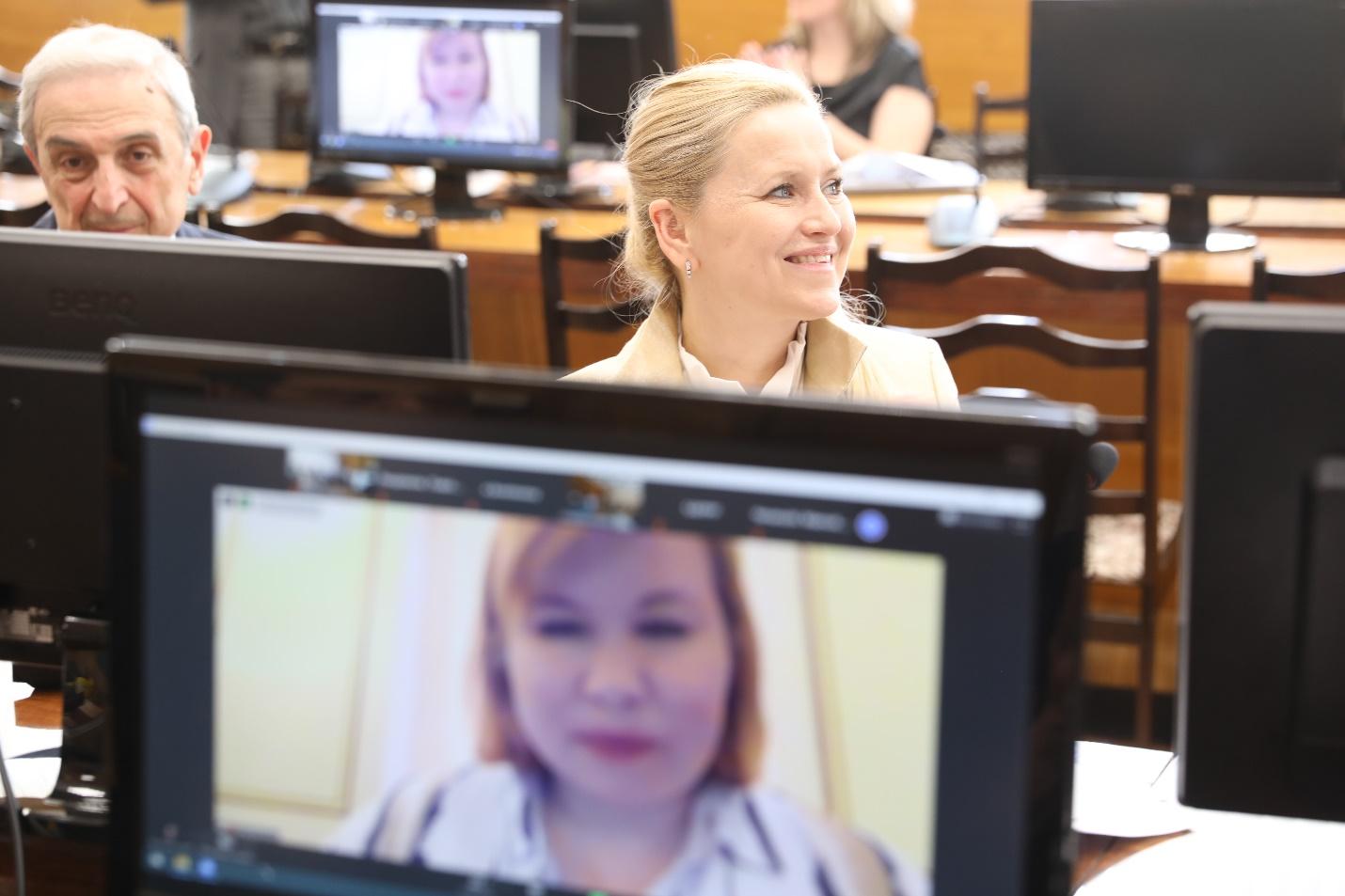 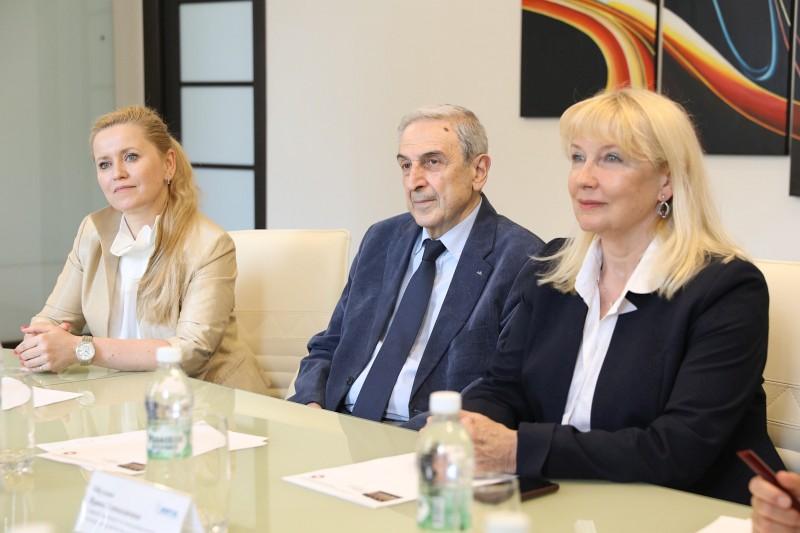 Annex 7.Publication about the Doctoral Training Center opening in the Russian federal newspaper “Komsomolskaya Pravda”.Annex 8.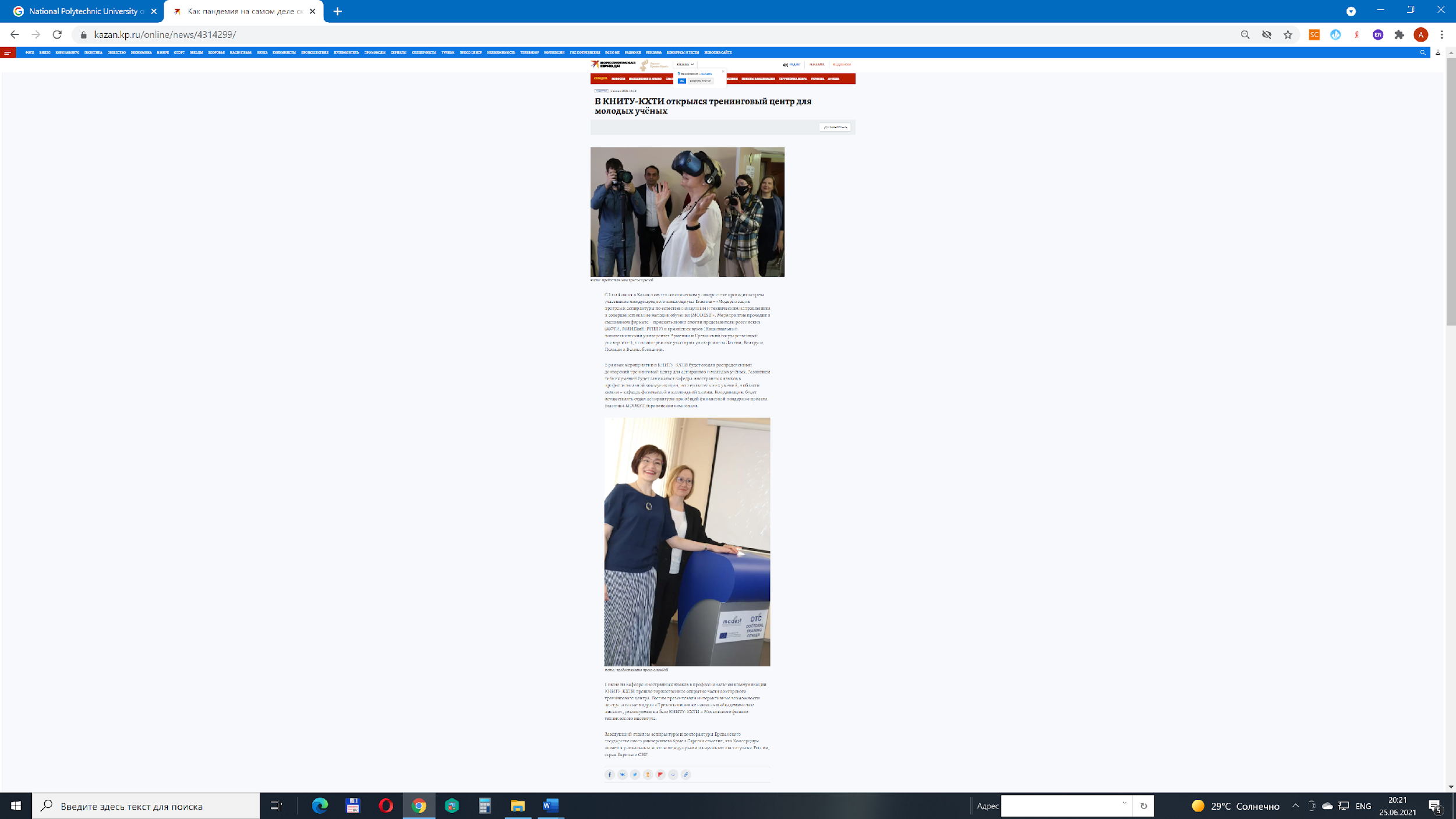 Distribution of information about the MODEST project at the regional television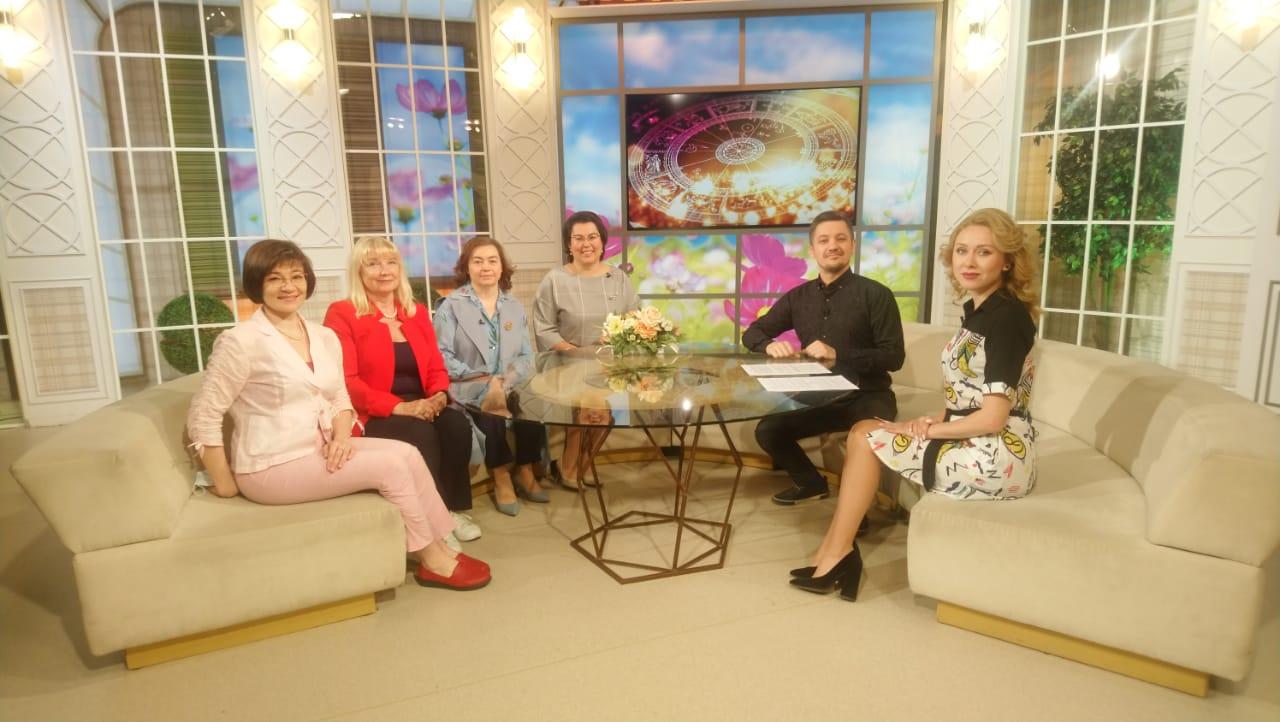                            Institution Kazan National Research Technological UniversityReporting period16.02.2021 – 31.06.2021NoCountry TypeDescription of the activity(‘Medium’ used, if entry is for an activity of type C)Target groupsNo. of institutions*No. of Persons*DateDocumentationComments(effects, observations, problems etc.)RUA,BPresentation of the MODEST Project and distribution information about the MODEST Consortium among the KNRTU PhD students, faculty, and staff at the Seminar “Human Resources – 50 projects” hosted at KNRTUKNRTU administration, Academic Council, PhD students, faculty, and staff1>6027.02.2021Please see Annex 1RUCInformation about the presentation of the MODEST Project among the KNRTU PhD students, faculty, and staff at the Seminar “Human Resources – 50 projects” published at KNRTU websiteKNRTU Rectorate, administration, Academic Council, PhD students, faculty, and staff11.03.2021https://www.kstu.ru/knrtu/event.jsp?id=119773ENBKazan National Research Technological University hosted an online seminar entitled "Research Methodology: from Setting a Hypothesis to Publication". The seminar presented  a part of the MODEST project activities: development of courses for PhD students.>10>10018.03.2021Please see Annex 2ENCThe news about the webinar "Research Methodology: from Setting a Hypothesis to Publication" published in the MODEST Consortium websitePhD students, faculty, and staff from the MODEST Consortium Partner institutions 18.03.2021https://www.emodest.eu/index.php/meetings/26-webinar-on-research-methodology-from-setting-a-hypothesis-to-a-publicationENCThe news about the webinar "Research Methodology: from Setting a Hypothesis to Publication" published in the KNRTU websiteKNRTU Rectorate, administration, Academic Council, PhD students, faculty, and staff18.03.2021https://www.kstu.ru/knrtu/event.jsp?id=119773ENAKNRTU participation in Erasmus + MODEST Webinar on Commercialization of ResearchKNRTU, administration, professors, and PhD students>10>10008.04.2021Please see Annex 3ENCInformation about KNRTU participation in Erasmus + MODEST Webinar on Commercialization of Research published in KNRTU websiteKNRTU Rectorate, administration, Academic Council, PhD students, faculty, and staff09.04.2021https://www.kstu.ru/knrtu/event.jsp?id=120600RUAOpening ceremony of the Doctoral Training Center was performed at KNRTU with invited partner institutions, PhD students, and mass mediaKNRTU, administration, professors, PhD students, and partner institutions7>3001.06.2021Please see Annex 4RUCInformation about opening ceremony of the Doctoral Training Center published in KNRTU websiteKNRTU Rectorate, administration, Academic Council, PhD students, faculty, and staff02.06.2021http://www.kstu.ru/event.jsp?id_a=24247&id=122033ENCThe post “KNRTU Launches a Doctoral Training Center for Graduate Students and Young Scientists under Erasmus+ Project” published in KNRTU websiteKNRTU Rectorate, administration, Academic Council, PhD students, faculty, and staff02.06.2021https://www.kstu.ru/knrtu/event.jsp?id=122044RUAMeeting of the MODEST Consortium  members with the KNRTU top management and discussion on ongoing project activities. Signing the collaboration agreement with National Polytechnic University of Armenia KNRTU Rectorate and administration71502.06.2021Please see Annex 5]RUA,BMeeting of the MODEST Consortium members with KNRTU administration, PhD students, and administration of Russian universitiesKNRTU, administration, professors, PhD students, and partner institutions7>3002.06.2021Please see Annex 6RUCInformation about meeting of the MODEST Consortium members with KNRTU administration, PhD students, and administration of Russian universities published in KNRTU websiteKNRTU Rectorate, administration, Academic Council, PhD students, faculty, and staff03.06.2021http://www.kstu.ru/event.jsp?id_a=24247&id=122064ENCThe post “Meeting of Erasmus+ MODEST Consortium Members with KNRTU Administration, Scientists and Postgraduate Students” published in KNRTU websiteKNRTU Rectorate, administration, Academic Council, PhD students, faculty, and staff03.06.2021https://www.kstu.ru/knrtu/event.jsp?id=122068RUCInformation about meeting of the MODEST Consortium  members with the KNRTU top management published in KNRTU websiteKNRTU Rectorate, administration, Academic Council, PhD students, faculty, and staff03.06.2021http://www.kstu.ru/event.jsp?id_a=24247&id=122067ENCThe post “KNRTU Signs an Agreement with the National Polytechnic University of Armenia” within the framework of the MODESt Consortium published in KNRTU websiteKNRTU Rectorate, administration, Academic Council, PhD students, faculty, and staff03.06.2021https://www.kstu.ru/knrtu/event.jsp?id=122069RUCPublication about opening the KNRTU Doctoral Training Center in the regional newspaper “Business Online”Regional audience of the Republic of Tatarstan in Russia03.06.2021https://www.business-gazeta.ru/news/511553RUCPublication about opening the KNRTU Doctoral Training Center in the regional branch of the Russian federal newspaper “Komsomolskaya Pravda”.Regional audience of the Republic of Tatarstan in Russia03.06.2021https://www.kazan.kp.ru/online/news/4314368/Please see Annex 7RUCDistribution of information about the MODEST project at the regional televisionRegional audience of the Republic of Tatarstan in Russia04.06.2021Please see Annex 8